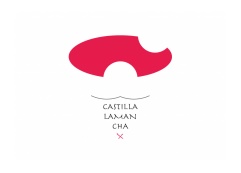 Dº/Dª_______________________________________________madre/padre del alumno/a_____________________________________entrega la cantidad de 1,12€ en concepto de SEGURO ESCOLAR correspondiente a la matricula del curso 2017/2018.El Provencio a         de                 de 2017					Fdo.: Francisca Martínez García						Jefa de Secretaria=================================================Dº/Dª_______________________________________________madre/padre del alumno/a_____________________________________entrega la cantidad de 1,12€ en concepto de SEGURO ESCOLAR correspondiente a la matricula del curso 2017/2018.El Provencio a         de                 de 2017					Fdo.: Francisca Martínez García						Jefa de Secretaria